Switzland Disaster! Tito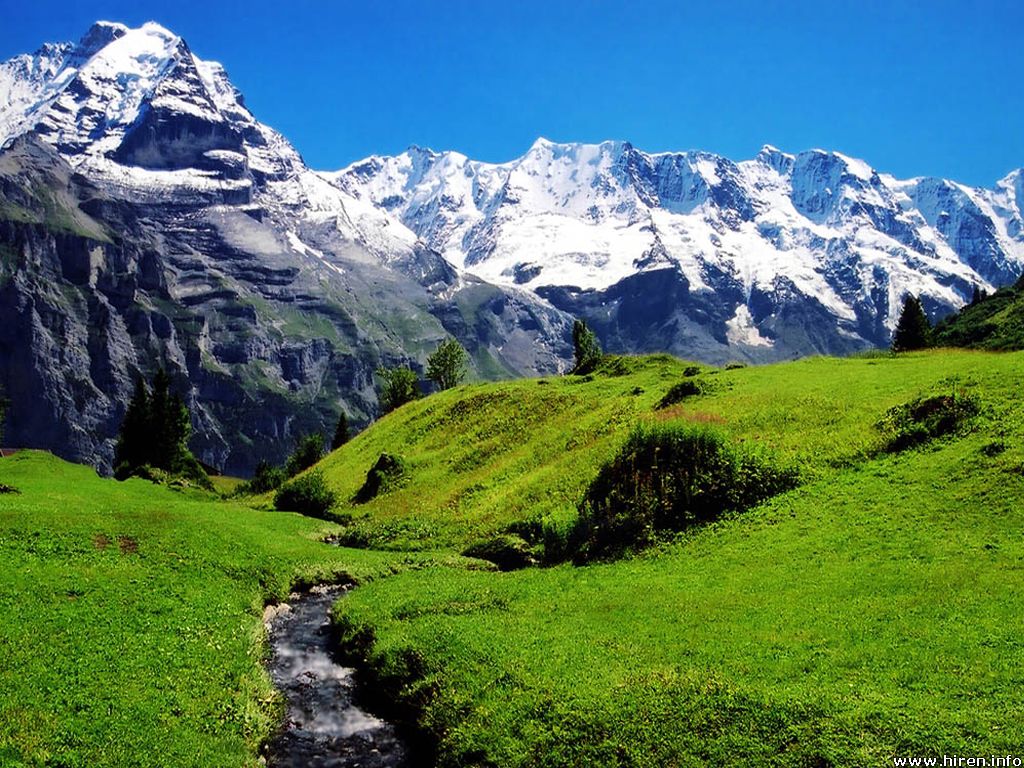 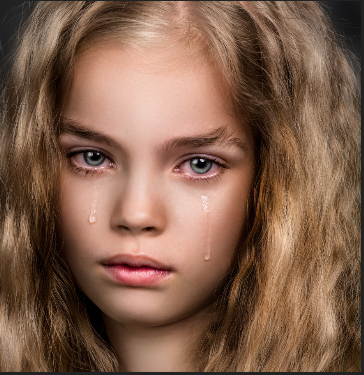 December 7, 1941 10:00amCrash... A bomb landed right on pearl harbour. Leilani was shaken a Japanese bomb had just fallen, her stomach was in knots.“Umm…Miss here are your supplies” Said the saleswomen “Aloha...I will go check what that was miss…” and with that the sales women went to see what was wrong. “Mahalo” Cried out Leilani “Whoa…I can’t believe that I was so close to an explosion and I survived!” she thought “I’m very proud of myself” and with that she walked home, Each step that Leilani took, she started feeling panicky – were her parents ok? Was her house bombed? -These were questions she needed to know!  Sweat trickled down her face and her knees knocked together as she got home where were her parents? She ran around the building twice frantically looking for her parents and then she realised her parents were at work “phew,” she said catching her breath. “That was stupid.” She saidDecember 7, 1941 10:30am  Luana the street dog curled up on her lap she stroked her carefully she then realised blood was pouring out onto her outfit. “Oh Luana,” she cried your tail it has been bitten and blood is pouring out all of me, this is my best outfit!” and she gently put down Luana. Luana whimpered “Don’t be sad it’s not your fault.” Whispered Leilani.She walked towards the front of her house to get Luana some bandages and tried opening the front door “oh how could I forget I need to use the keys first,” she thought. She searched her pockets but she couldn’t find them. “Where are those darn keys?” she searched round her house where she had ran but she still couldn’t find them “i haʻalele laila, i loko o. 
lapuwale iaʻu” she said.“Good thing I have spares,” she took out the spare keys from underneath the door mat and opened the door. “U is going to kill me I got to do this fast” she ran fast down the corridor into the bathroom and grabbed bandages and also got changed.“Luana I got the...” she started “Leilani what is this doing here?” U said as she pointed to the splashes of blood “Umm…I don’t know it wasn’t me,”she lied“I can tell when you are lying you start sweating” she answered“It’s...look it’s because Luana’s tail was bleeding.” she said“Haven’t I told you not to play with that dirty old street dog!?”“I know U I just couldn’t let her stay there with a poor tail” she cried“Start packing Leilani we are going to switz this place is getting too dangerous and I cannot have you going round finding more street dogs” she said sternly“But u I won’t do it again I promise” she begged“Sorry I have already sold our house and while you’re upstairs pack some of your father’s things too,”Leilani who was very angry trudged upstairs “It’s not fair” she whined as she started packing. “It was for a good cause,”“I’M HOME!” called out her dadLeilani rushed downstairs “Aloha Dad” she said sadly “It’s not home anymore”“Are you not excited?” he said “It’s a nice adventure and you’ll get to see you cousins all the time,” Leilani handed her dad his suitcase “u is outside I think we should go the boat it’ll be here soon.” Answered Leilani December 8th Thursday 7:00“We’ve been on this boat for hour’s u” Complained Leilani“Shhh people are sleeping!” u said“Sorry,” whispered Leilani annoyed“I’m going to ask that man how much longer till switz” thought LeilaniLeilani got up and tiptoed into the staff’s room…It seemed quiet…very quiet…too quiet…she heard a single gunshot ring out loud and clear “h-h-hello…” said Leilani sacredly.Then she heard a voice…a very familiar voice… The same voice that the guide had…she listened through the door.“Lass die Bombe fallen, töte sie alle!” he cried with a smirk.Leilani didn’t know German but she knew what this meant.Leilani ran to the deck where she was staying and tried waking her parents up“U and papa wake up! We are going to be killed!” she screamed“ SHUT UP LEIANI” shouted both of her parents “This is not anything to joke about.” Said her papa“It’s not a joke!” Cried LeilaniA plane circled round the boat.Leilani looked up in worry.Meanwhile…“Fünf vier drei zwei eins!” shouted the man “Das wird ein Spaß“He laughed loudly... “these blöd don’t know what’s coming…”He stormed upstairs.Back to LeilaniA bomb hit the ship. BANG!!!!!!! Leilani and some of the passengers in the ship slid back. People were falling off the boat and drowning Leilani held on desperately her fingers slipping. “U, Papa HELPPPP!” Leilani ScreamedHer parents slid down the deck before catching themselves before they fell to their death the ship rocked. Leilani’s Left hand slipped. “Help me I’m going to die!” she shouted.“Leilani calm down we are going to help you…” said UHer parents lifted her up onto the deck and she sighed in relief and hugged her parents tightly “Mahalo nui iā ʻoe” said Leilani“Noʻu ka hauʻoli” whispered Leilani’s parents“HANDS UP!” Cried the manEverybody put their hands up in worry.“Get inside planes” Shouted the manThe man came up to Leilani and her family with a boy who looked 17 and very familiar “Get them inside your ship” Said the man“Ok,” said a boy “Ake-“started Leilani“SHUSH!” Shouted Akela “My name is not Akela it is Alaric, Akela is dead.”Akela pushed them into the plane and soared off“You almost blew my cover Leilani you’re so stupid shut up for once” Cried Akela Angrily“Don’t speak to your sister like tha-““Shut up all of you or I’ll take you to the concentration camp.”The rest of the ride was Silent.“I’ll drop you off to switz tell ʻO Grandma a me Pāpā that I’m coming soon.”Akela dropped off Leilani and her parents and then all of a sudden a bomb exploded in the plane and Leilani knew Akela was in the storage room and she jumped onto the plane and went looking for him. Frightendly she walked into the storage room to find out her brother was gone and she never saw him ever again.